A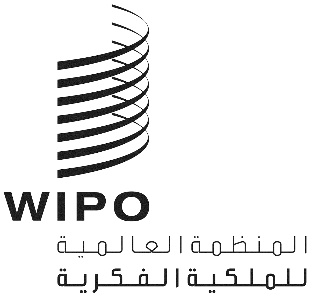 SCCR/38/1الأصل: بالإنكليزيةالتاريخ: 1 أبريل 2019اللجنة الدائمة المعنية بحق المؤلف والحقوق المجاورةالدورة الثامنة والثلاثونجنيف، من 1 إلى 5 أبريل 2019جدول الأعمال المعتمدمن إعداد الأمانةافتتاح الدورةاعتماد جدول أعمال الدورة الثامنة والثلاثينانتخاب أعضاء المكتباعتماد منظمة غير حكومية جديدةاعتماد تقرير الدورة السابعة والثلاثين للجنة الدائمة المعنية بحق المؤلف والحقوق المجاورةحماية هيئات البثالتقييدات والاستثناءات لفائدة المكتبات ودور المحفوظاتالتقييدات والاستثناءات لفائدة مؤسسات التعليم والبحث ولفائدة الأشخاص ذوي إعاقات أخرىمسائل أخرى-	اقتراح لتحليل حق المؤلف المتعلق بالبيئة الرقمية-	اقتراح من السنغال والكونغو لإدراج حق التتبع في جدول أعمال العمل المقبل للجنة الدائمة المعنية بحق المؤلف والحقوق المجاورة التابعة للمنظمة العالمية للملكية الفكرية-	اقتراح مقدم من الاتحاد الروسي بشأن تعزيز حماية حقوق مخرجي المسرح على الصعيد الدولياختتام الدورة[نهاية الوثيقة]